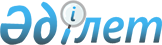 2019 жылға арналған әлеуметтік қолдау шараларын көрсету туралы
					
			Мерзімі біткен
			
			
		
					Қызылорда облысы Жалағаш аудандық мәслихатының 2019 жылғы 30 мамырдағы № 41-2 шешімі. Қызылорда облысының Әділет департаментінде 2019 жылғы 4 маусымда № 6806 болып тіркелді. Мерзімі біткендіктен қолданыс тоқтатылды
      “Қазақстан Республикасындағы жергілікті мемлекеттік басқару және өзін-өзі басқару туралы” Қазақстан Республикасының 2001 жылғы 23 қаңтардағы Заңының 6-бабы 1-тармағының 15) тармақшасына, “Агроөнеркәсіптік кешенді және ауылдық аумақтарды дамытуды мемлекеттік реттеу туралы” Қазақстан Республикасының 2005 жылғы 8 шілдедегі Заңының 18-бабының 8-тармағына және “Ауылдық елдi мекендерге жұмыс iстеу және тұру үшiн келген денсаулық сақтау, бiлiм беру, әлеуметтiк қамсыздандыру, мәдениет, спорт және агроөнеркәсіптік кешен саласындағы мамандарға әлеуметтiк қолдау шараларын ұсыну мөлшерін айқындау туралы” Қазақстан Республикасы Үкіметінің 2009 жылғы 18 ақпандағы № 183 қаулысына сәйкес Жалағаш аудандық мәслихаты ШЕШІМ ҚАБЫЛДАДЫ: 
      1. Осы шешімнің қосымшасына сәйкес 2019 жылы Жалағаш ауданындағы ауылдық елді мекендерге жұмыс істеу және тұру үшін келген денсаулық сақтау, бiлiм беру, әлеуметтiк қамсыздандыру, мәдениет, спорт және агроөнеркәсіптік кешен саласындағы мамандарға тұрғын үй сатып алу немесе салу үшiн бюджеттік кредит берілсін.
      2. Осы шешім алғашқы ресми жарияланған күнінен бастап қолданысқа енгізіледі. 2019 жылы Жалағаш ауданындағы ауылдық елді мекендерге жұмыс істеу және тұру үшін келген денсаулық сақтау, бiлiм беру, әлеуметтiк қамсыздандыру, мәдениет, спорт және агроөнеркәсіптік кешен саласындағы мамандар
					© 2012. Қазақстан Республикасы Әділет министрлігінің «Қазақстан Республикасының Заңнама және құқықтық ақпарат институты» ШЖҚ РМК
				
      Жалағаш аудандық мәслихатының41-сессиясының мәслихатыныңтөрағасы

Е.БАҚБЕРГЕНҰЛЫ

      Жалағаш аудандық хатшысы

М.ЕСПАНОВ
2019 жылғы “30” мамырдағы №41-2 Жалағаш аудандық мәслихатының шешіміне қосымша
№
Жалпы маман-дардың саны
Денсаулық сақтау саласы маман-дарының саны
Білім беру саласы маман-дарының саны
Әлеуметтік қамсыздан-дыру саласы маман-дарының саны
Мәдениет саласы маман-дарының саны
Спорт саласы маман-дарының саны
Агроөнер-кәсіптік кешен саласы маман-дарының саны
1
2
3
4
5
6
7
8
1.
120
27
51
5
12
20
5
Тұрғын үй алу немесе салу үшін бір мың бес жүз еселік айлық есептік көрсеткіштен аспайтын сомада бюджеттік кредит.
Тұрғын үй алу немесе салу үшін бір мың бес жүз еселік айлық есептік көрсеткіштен аспайтын сомада бюджеттік кредит.
Тұрғын үй алу немесе салу үшін бір мың бес жүз еселік айлық есептік көрсеткіштен аспайтын сомада бюджеттік кредит.
Тұрғын үй алу немесе салу үшін бір мың бес жүз еселік айлық есептік көрсеткіштен аспайтын сомада бюджеттік кредит.
Тұрғын үй алу немесе салу үшін бір мың бес жүз еселік айлық есептік көрсеткіштен аспайтын сомада бюджеттік кредит.
Тұрғын үй алу немесе салу үшін бір мың бес жүз еселік айлық есептік көрсеткіштен аспайтын сомада бюджеттік кредит.
Тұрғын үй алу немесе салу үшін бір мың бес жүз еселік айлық есептік көрсеткіштен аспайтын сомада бюджеттік кредит.